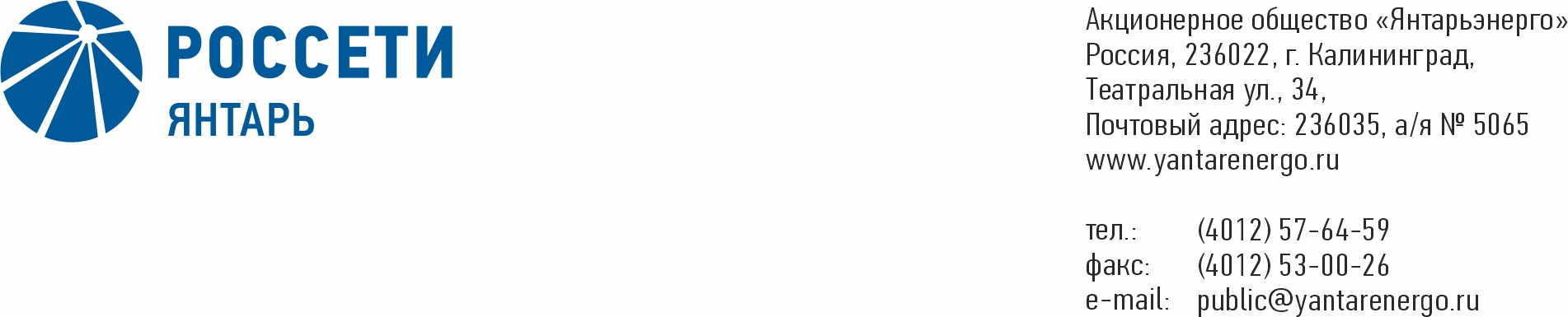 ПРОТОКОЛЗаседания Совета директоров20.03.2020                                                                                                       № 37КалининградЗаседание Совета директоров проводится в форме заочного голосования.Председательствующий – Председатель Совета директоров – Маковский И.В.Корпоративный секретарь – Кремков В. В.Члены Совета директоров, проголосовавшие заочно (предоставившие письменное мнение): Маковский И. В., Бычко М.А., Колесников М.А, Ожерельев А. А., Павлов А.И., Парамонова Н.В., Юткин К.А.Число членов Совета директоров, проголосовавших заочно (предоставивших письменное мнение), составляет 7 из 7 избранных. Кворум для проведения заседания Совета директоров составляет не менее половины от числа избранных членов Совета директоров Общества (пункт 15.12 статьи 15 Устава АО «Янтарьэнерго»). Кворум для проведения заседания Совета директоров имеется.Повестка дня:О ходе проведения общественного обсуждения проекта инвестиционной программы АО «Янтарьэнерго» на период 2016-2020 годы, утвержденную приказом Минэнерго России от 25.12.2015 № 1036, с изменениями, внесенными приказом Минэнерго России от 29.12.2017 № 33@ и приказом Минэнерго России от 12.12.2019 № 22@ВОПРОС № 1: О ходе проведения общественного обсуждения проекта инвестиционной программы АО «Янтарьэнерго» на период 2016-2020 годы, утвержденную приказом Минэнерго России от 25.12.2015 № 1036, с изменениями, внесенными приказом Минэнерго России от 29.12.2017 № 33@ и приказом Минэнерго России от 12.12.2019 № 22@Вопрос, поставленный на голосование: 1.	Принять к сведению информацию о ходе проведения общественного обсуждения в соответствии с приложением № 1 Совета директоров Общества.2.	Отметить снижение плановой выручки за услуги по передаче электрической энергии на 2020 год относительно ранее утвержденной на 8%.3.	Поручить единоличному исполнительному органу Общества обеспечить доработку материалов по проекту изменений, вносимых 
в инвестиционную программу АО «Янтарьэнерго» на 2016−2020 годы, утвержденную приказом Минэнерго России от 25.12.2015 № 1036 (с учетом изменений, внесенных приказом Минэнерго России от 12.12.2019 № 22@»), в соответствии с приложением № 2 Совета директоров Общества.Итоги голосования по данному вопросу:Решение принято.Принятое решение по вопросу № 1 повестки дня: 1.	Принять к сведению информацию о ходе проведения общественного обсуждения в соответствии с приложением № 1 Совета директоров Общества.2.	Отметить снижение плановой выручки за услуги по передаче электрической энергии на 2020 год относительно ранее утвержденной на 8%.3.	Поручить единоличному исполнительному органу Общества обеспечить доработку материалов по проекту изменений, вносимых 
в инвестиционную программу АО «Янтарьэнерго» на 2016−2020 годы, утвержденную приказом Минэнерго России от 25.12.2015 № 1036 (с учетом изменений, внесенных приказом Минэнерго России от 12.12.2019 № 22@»), в соответствии с приложением № 2 Совета директоров Общества.Дата составления протокола 20 марта 2020 года.ПредседательСовета директоров                                                                            И.В. Маковский Корпоративный секретарь                                                                  В. В. КремковФ.И.О.члена Совета директоровВарианты голосованияВарианты голосованияВарианты голосования       “За”“Против”“Воздержался”Маковский Игорь Владимирович       «ЗА»         - -Бычко Михаил Александрович«ЗА»--Колесников Михаил Александрович«ЗА»--Ожерельев Алексей Александрович«ЗА»--Павлов Алексей Игоревич«ЗА»--Парамонова Наталья Владимировна«ЗА»--Юткин Кирилл Александрович«ЗА»--